«Отбасылық терапия негіздері»облыстық семинар-практикумның бағдарламасыПрограмма областного семинара- практикума педагогов - психологов«Основы семейной терапии»Өткізу күні: 8.11.2023ж.Өткізу уақыты: 10.00 -11.10Модератор: Ш.С.Нұрахметова, әдіскер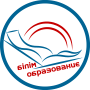 Павлодар қаласы білім беру бөлімініңәдістемелік кабинеті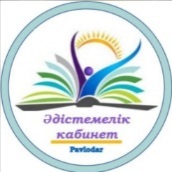 БекітемінӘдістемелік кабинетініңмеңгерушісі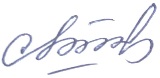 А.Сипатова                                             «8» қараша 2023 ж.№Баяндаманың тақырыбыАты-жөні, тегіУақыты1Педагог психологтарының кәсіби өсуі мен құзыреттілігін арттыру.Повышение профессионального роста и компетенций педагогов- психологов. ҚББ ӘК әдіскері Нұрахметова Ш.СНурахметова Ш.С., методист МК ГОО10.00-10.0522023-2024 оқу жылында қала және Павлодар облысының педагогикалық психологтарының құжаттамалық және іс-әрекет тәсілдеріне енгізілген негізгі өзгерістер О ведении документации и деятельностном подходе педагогов-психологов города и Павлодарской области в 2023-2024 учебном годуКарпова Ирина Владимировна –  руководитель творческой группы психологов Павлодарской области «Жаңа тәжіребі», педагог-психолог проектного офиса «Тәрбие алаңы»10.05-10.203«Отбасылық терапия негіздері»«Основы семейной терапии»Анастасия Алексеевна Бережная – жұмыс тобының мүшесі, №32 жалпы орта білім беру мектебінің педагог-психологыАнастасия Алексеевна Бережная – член рабочей группы, педагог-психолог  СОШ №3210.20-11.004Рефлексия.Ашық микрофон Рефлексия Свободный микрофон Нурахметова Ш.С.11.00-11.10